新型コロナウイルス感染症の感染防止のため、以下の項目について状況等を確認させていただいています。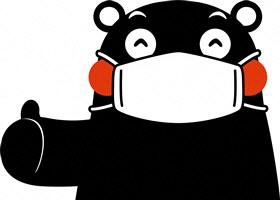 〈　利用について　〉□　利用前に利用者間において、自宅での体温の測定の状況ならびに症状の有無を確認し、発熱や風邪、嗅覚や味覚障害の症状がある場合には利用を取りやめます。　□　十分な距離を確保できない場合は、可能な範囲でマスクを着用します。□　利用前・利用後には手洗いを行います。□　咳エチケット（咳をするときは口を塞ぐ等）を徹底します。□　三密（密閉、密集、密接）を避けて利用します。□　接触プレーがある競技については、可能な限り、接触機会を減らすような工夫を行います。□　利用者全員の連絡先を把握しています。（裏面名簿のとおり）□　COCOA接触確認アプリを可能な限りインストールします。□　利用者の中に感染者が出た場合には、県の感染対策の調査や措置に協力します。また、当施設にも連絡します。　確認結果の状況によってはご利用いただけない場合があります。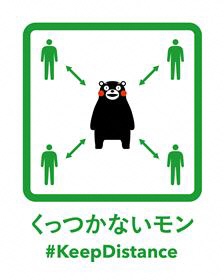 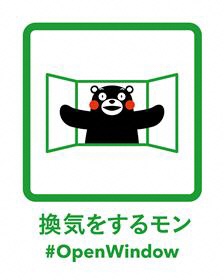 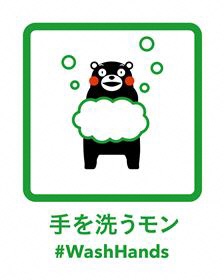 　皆様のご理解とご協力をよろしくお願いいたします。　　　　上記の内容について確認しました。　　　　　　　　　　令和　　年　　月　　日　　　　　　　　　団体名・代表者氏名　　　　　　　　　　　　　　　　　　　　　　　　緊急連絡先　　　　　　　　　　　　　　　　　　　　　　　　　　　　利用施設　　　　　　　　利用時間　　　　　　　　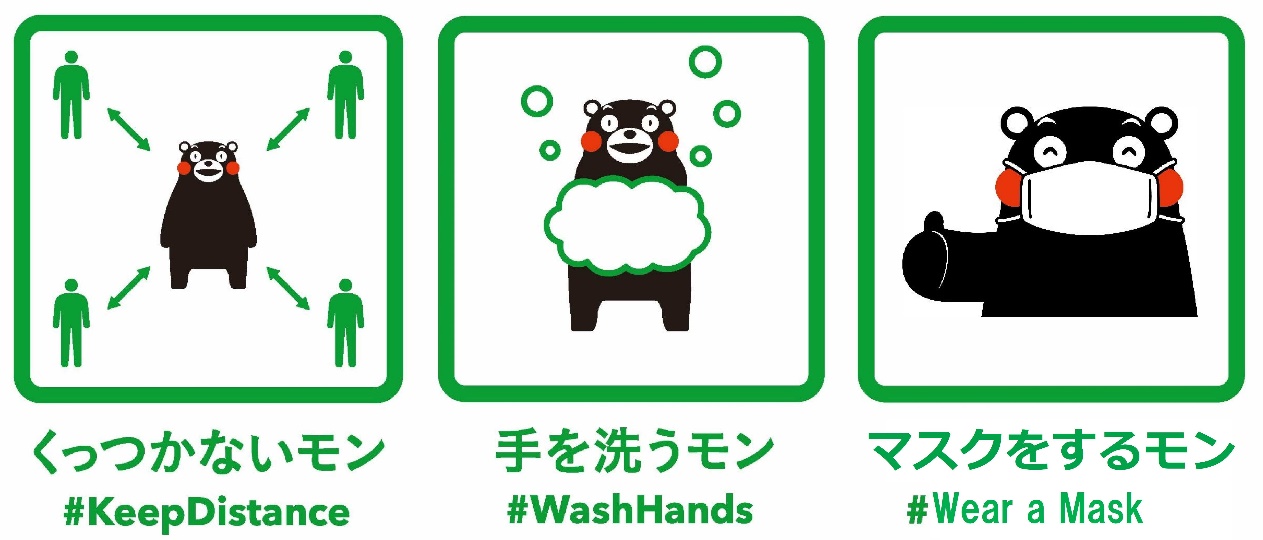 